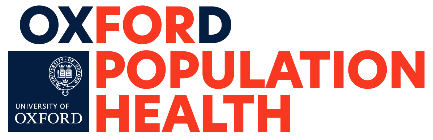 Oxford Population Health Short CoursesBursary Application FomThis application form is to apply for funding for travel, accommodation or course fees to attend one of the Oxford Population Health short courses in epidemiology or statistics. Students from low and middle income countries will be prioritised for the limited amount of funding available each year. Other circumstances will be considered on a case by case basis. Personal DetailsPersonal DetailsName Email Current Institution/Organisation Current Role/TitleCountry of Residence Country of Citizenship 1. Which courses are you applying for financial assistance with?1. Which courses are you applying for financial assistance with?Introduction to Epidemiology⃝ Yes   ⃝ NoPractical Statistics for Epidemiology Using R⃝ Yes   ⃝ NoOther:______________________________⃝ Yes   ⃝ No2. Why do you want to take this/these course(s)? How will this training contribute to your career goals? (200 words maximum)3. Please detail any alternative funding routes you have explored to assist with this course attendance. 4. Total funding requested. *Travel and accommodation requests not applicable for online Introduction to Epidemiology course. 4. Total funding requested. *Travel and accommodation requests not applicable for online Introduction to Epidemiology course. 4. Total funding requested. *Travel and accommodation requests not applicable for online Introduction to Epidemiology course. Course fees⃝ Yes   ⃝ NoFee Band:Economy Travel⃝ Yes   ⃝ NoApproximate Amount: Accommodation  ⃝ Yes   ⃝ NoNights Requested:Other:Other:Other:4. Reference and support. Please ask a manager or supervisor to sign this form confirming that (a) your application has been discussed and agreed, and (b) you are in need of this training and have no access to other funds. Name: Relationship to you:Signature: Date: 5. Lastly, please attach a CV to this form listing your education, career and achievements to date. Maximum two pages. 